Don’t make me eat your plastic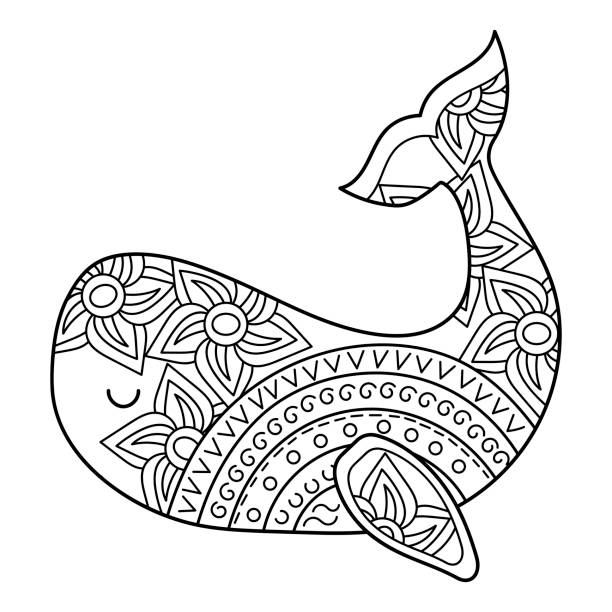 plasticfreejuly.org #plasticfreejulyMore than 5 trillion pieces of plastic are already floating in our oceans (National Geographic)Save plastic, buy loose fruit and vegs (e.g. Mary’s at Sawston, Barker’s in Great Shelford).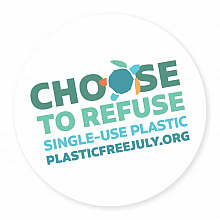 Don’t make me eat your plasticplasticfreejuly.org #plasticfreejulyMore than 5 trillion pieces of plastic are already floating in our oceans (National Geographic)Save plastic, buy loose fruit and vegs (e.g. Mary’s at Sawston, Barker’s in Great Shelford).Don’t make me eat your plasticplasticfreejuly.org #plasticfreejulyMore than 5 trillion pieces of plastic are already floating in our oceans (National Geographic)Save plastic, buy loose fruit and vegs (e.g. Mary’s at Sawston, Barker’s in Great Shelford).Don’t make me eat your plasticplasticfreejuly.org #plasticfreejulyMore than 5 trillion pieces of plastic are already floating in our oceans (National Geographic)Save plastic, buy loose fruit and vegs (e.g. Mary’s at Sawston, Barker’s in Great Shelford).Don’t make me eat your plastic                    plasticfreejuly.org #plasticfreejulyMore than 5 trillion pieces of plastic are already floating in our oceans (National Geographic)Save plastic, buy loose fruit and vegs (e.g. Mary’s at Sawston, Barker’s in Great Shelford).Don’t make me eat your plasticplasticfreejuly.org #plasticfreejulyMore than 5 trillion pieces of plastic are already floating in our oceans (National Geographic)Save plastic, buy loose fruit and vegs (e.g. Mary’s at Sawston, Barker’s in Great Shelford).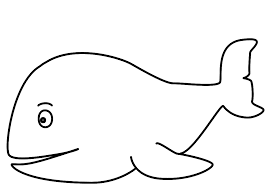 plasticfreejuly.org #plasticfreejuly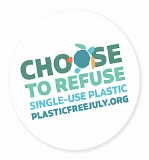 The average time that a plastic bag is used for is 12 minutes. They can take up to a thousand years to decompose.A journey of 1000 miles starts with a single step. How will you reduce your plastic use?plasticfreejuly.org #plasticfreejulyThe average time that a plastic bag is used for is 12 minutes. They can take up to a thousand years to decompose.A journey of 1000 miles starts with a single step. How will you reduce your plastic use?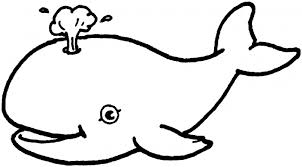 plasticfreejuly.org #plasticfreejulyThe average time that a plastic bag is used for is 12 minutes. They can take up to a thousand years to decompose.A journey of 1000 miles starts with a single step. How will you reduce your plastic use?plasticfreejuly.org #plasticfreejulyThe average time that a plastic bag is used for is 12 minutes. They can take up to a thousand years to decompose.A journey of 1000 miles starts with a single step. How will you reduce your plastic use?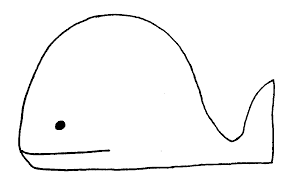 plasticfreejuly.org #plasticfreejuly“It’s only one straw,” said 8 billion peopleIt cannot be right to make billions of objects that are used for minutes, and but with us for centuriesGo to plasticfreejuly.org to sign up to the challenge and to get tips how to reduce your plastic useplasticfreejuly.org #plasticfreejulyMore than 40% of plastic is used just once, then tossed (National Geographic).Be part of the solution, not part of the pollution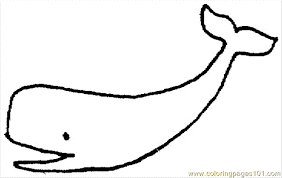 plasticfreejuly.org #plasticfreejulyMore than 40% of plastic is used just once, then tossed (National Geographic).Be part of the solution, not part of the pollutionplasticfreejuly.org #plasticfreejulyMore than 40% of plastic is used just once, then tossed (National Geographic).Be part of the solution, not part of the pollutionplasticfreejuly.org #plasticfreejuly“It’s only one straw,” said 8 billion peopleIt cannot be right to make objects that are used for minutes, but with us for centuriesGo to plasticfreejuly.org to sign up to the challenge and to get tips how to reduce your plastic useplasticfreejuly.org #plasticfreejuly“It’s only one straw,” said 8 billion peopleIt cannot be right to make objects that are used for minutes, but with us for centuriesGo to plasticfreejuly.org to sign up to the challenge and to get tips how to reduce your plastic use